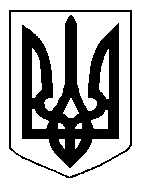 БІЛОЦЕРКІВСЬКА МІСЬКА РАДА	КИЇВСЬКОЇ ОБЛАСТІ	Р І Ш Е Н Н Я
від  29 листопада  2018 року                                                                        № 3077-60-VIIПро встановлення земельного сервітуту з ПРИВАТНИМ ПІДПРИЄМСТВОМ «БАЗИС»Розглянувши звернення постійної комісії з питань земельних відносин та земельного кадастру, планування території, будівництва, архітектури, охорони пам’яток, історичного середовища та благоустрою до міського голови від 18 жовтня 2018 року №461/2-17, протокол постійної комісії з питань  земельних відносин та земельного кадастру, планування території, будівництва, архітектури, охорони пам’яток, історичного середовища та благоустрою від 18 жовтня 2018 року №147, заяву ПРИВАТНОГО ПІДПРИЄМСТВА «БАЗИС» від 10 жовтня  2018 року №5009, відповідно до ст.ст. 12, 98-102 Земельного кодексу України, ч.3 ст. 24 Закону України «Про регулювання містобудівної діяльності», п. 34 ч. 1 ст. 26 Закону України «Про місцеве самоврядування в Україні»,  міська рада вирішила:1.Укласти договір про встановлення особистого строкового сервітуту з ПРИВАТНИМ ПІДПРИЄМСТВОМ «БАЗИС» для експлуатації та обслуговування вхідної групи до власного існуючого нежитлового приміщення  - майстерні по ремонту одягу за адресою: вулиця Сквирське шосе, 228, приміщення 41, площею 0,0006 га (з них: під спорудами – 0,0006 га), строком на 10 (десять) років, за рахунок земель населеного пункту м. Біла Церква. 2.Особі, зазначеній в цьому рішенні, укласти у встановленому порядку договір про встановлення особистого строкового сервітуту.3.Контроль за виконанням цього рішення покласти на постійну комісію з питань  земельних відносин та земельного кадастру, планування території, будівництва, архітектури, охорони пам’яток, історичного середовища та благоустрою.Міський голова                                          	                                                  Г. Дикий